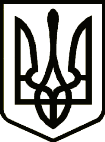 УКРАЇНАТЕТІЇВСЬКА МІСЬКА РАДАТЕТІЇВСЬКОГО РАЙОНУ КИЇВСЬКОЇ ОБЛАСТІДВАДЦЯТЬ ДРУГА СЕСІЯ СЬОМОГО СКЛИКАННЯ            РІШЕННЯПро внесення  змін до рішення сесії від 30.08.2018 р. №304-09-VII  та від 13.09.2019 р. № 318-10- VII     Відповідно до ст. 104, 105, Цивільного кодексу України, ст. 59 Господарського кодексу України, Закону України «Про державну реєстрацію юридичних осіб та фізичних осіб-підприємців»,  враховуючи клопотання управління освіти виконавчого комітету Тетіївської міської ради від 09.08.2019 р. № 01-20/373, міська радаВИРІШИЛА:  1. Внести зміни до складу комісії по ліквідації комунального закладу     «Тетіївська вечірня (змінна) загальноосвітня школа II-IIIступенів» Тетіївської міської ради, затвердженої рішенням 9 сесії міської ради 7 скликання від 30.08.2018р. № 304-09-VII «Про ліквідацію Комунального закладу«Тетіївська вечірня ( змінна) загальноосвітня школа ІІ-ІІІ ступенів» Тетіївської міської ради Київської області»  та  КЗ « Бурковецьке  навчально-виховне об’єднання «Загальноосвітня школа  І-ІІ ступенів - дитячий садок» Тетіївської міської ради, зареєстрованого  рішенням 10 сесії міської ради 7 скликання від  13.09.2019 р. № 318-10- VII,  а саме:Голова комісії – Погоріла Ірина Володимирівна – заступник міського голови з гуманітарних питань, паспорт СН 061019,виданий Тетіївським РВ ГУ МВС України в Київській області, ідентифікаційний номер 2469710782, м. Тетіїв, вул. Я. Острозького, 5, Тетіївська міська рада.Заступник голови комісії – Ільїна Тетяна Іванівна, начальник управління освіти виконавчого комітету Тетіївської міської ради, ідентифікаційний номер 2402717862.Виключити з членів комісії, в зв’язку з звільненням, Коваля Андрія Валентиновича, ідентифікаційний номер 3193824532. 3. Контроль за виконанням даного рішення покласти на постійну депутатську                                       комісію з питань соціального захисту, охорони здоров’я, освіти,  культури, молоді і спорту.                  Міський голова                                          Р.В.Майструк                                                                                                                                                                                                                                                                                                                                                                                                                                                                                                                                                                                                                                                                                                                                                                                                                                                                                                                                                                                                                                                                                                                                                                                                                                                                                                                                                                                                                       12.09.2019р.  №  679- 22 -VII            Начальник юридичного відділу                                                      Н.М.Складена